The Python LibraryThe Python library contains built-in modules that provide access to system functionality such as file I/O that would otherwise be inaccessible to Python programmers, as well modules provide standardised solutions for many problems that occur in everyday programming.http://docs.python.org/2/library/Python calls libraries modules, to use commands from a module, the module needs to be imported using the keyword import.  The datetime library is used for working with dates and times.The strftime method is used with the datetime library to format the date time.  The strftime method has a number of directives; a few are illustrated below.Exercise:Determine the output of the following statements:Calculate the difference between 2 dates:The random library can be used to generate a random number, or select a random element from a sequence.The Python import statement also allows you to import your own module, see the example below.Create the following modules, and attempt to explain what is happening.Explanation:	____________________________________________________________________		____________________________________________________________________		____________________________________________________________________		____________________________________________________________________EasyGUI EasyGUI is a simple Python GUI module commonly used to obtain information from the user using dialog boxes.  Before we can use the EasyGUI module we need to import it. To invoke the EasyGUI module simply type import easygui.EasyGUI Functionsmsgbox(message, title) – This function is used to display a message.The EasyGUI module can use an alias as demonstrated below:ccbox(message, title, choices) – This function presents the user with a choice to “Continue” or “Cancel”, the default is continue. The return value is a 1 or 0, if the first choice (“Continue”) is selected or the dialog box is cancelled it returns 1, else it returns 0.  Try it:ynbox(message, title, choices) – This function present the user with a “Yes” and “No” option.  It returns either 1 (yes) or 0 (no). boolbox(message, title, choices, image) This function is similar to the ynbox() function.buttonbox(message, title, choices) – The function presents the user with a list of choices. It returns the option selected.enterbox(message, title, default) – The function returns the entered string.  If the cancel button presses none is returned.indexbox(message, title, choices)– this function returns the index of the selected choice.  In the example below 10000000 has index 0, 10000001 has index 2.choicebox(message, title, choices) – This function provides a way to select an item from a list of choices, if the cancel button presses none is returned. multchoicebox(message, title, choices) – This function provides a way to select multiple items from a list of choices, if the cancel button presses none is returned. integerbox(message, title, default, lowerbound, upperbound)– This function returns a selected integer within specified boundaries, if the cancel button presses none is returned.  If user input is invalid, the integerbox function warns the user with an error message, and asks for input again.diropenbox(message, title, default) – This function returns the path of a selected directory, or none if user presses cancel.fileopenbox(message, title, default) – This function returns the path of a selected file, or none if the user presses cancel.eg.filesavebox(message. Title, default) – This function returns the name of a file to save (user entered file name) or none if the user presses cancel.passwordbox(message, title, default) – This function returns a password value, or none if user presses cancel.  When the password is entered, it is masked as asterisks (***).multenterbox(message, title, fields, values) – This function returns a list of multiple values or none if user presses cancel.multpasswordbox(message, title, fields, values) – This function is similar to the multenterbox()function, with the exception that the last field is treated as a password.textbox(message, title, text) – This function creates a textbox used to accept user input.  The text can either be a string or a list of strings (i.e., the result of file.read()).ImportThe Python import statement allows the code in one module to access the code of another module.Create the following programs, and attempt to explain what is happening.Explanation:	____________________________________________________________________		____________________________________________________________________		____________________________________________________________________		____________________________________________________________________import datetime#Find the current date and time. print(datetime.datetime.now())# Formatted YYY-MM-DD-HH-MM-SS-Microsecondstoday = datetime.date.today()print(today) # Formatted YYY-MM-DDprint(datetime.date.today().strftime("%Y")) # Year with century as decimal.print(datetime.date.today().strftime("%y"))# Year no century as decimal.print(datetime.date.today().strftime("%b")) # Abbreviated month name.print(datetime.date.today().strftime("%B")) # Full month name.print(datetime.date.today().strftime("%w")) # Weekday as decimal.print(datetime.date.today().strftime("%W"))# Week year number as decimal.print(datetime.date.today().strftime("%j"))# Day of year as decimal.print(datetime.date.today().strftime("%d"))# Day of month as decimal.print(datetime.date.today().strftime("%a")) # Abbreviated weekday name.print (datetime.date.today().strftime("%A")) # Full weekday name.print(datetime.datetime.now().strftime("%H")) # Hour as decimal (24 hour).print(datetime.datetime.now().strftime("%I")) # Hour as decimal (12 hour).print(datetime.datetime.now().strftime("%M")) # Minute as decimal.print(datetime.datetime.now().strftime("%p")) # AM or PM.Format today’s date and time as: DD-MM-YYYY HH:MM AM/PMFormat today’s date as:DD-MMM-YYYYimport datetimedateToday = datetime.datetime.now()print (dateToday.strftime("%d-%m-%Y %I:%M %p "))import datetimedateToday = datetime.date.today()print (dateToday.strftime("%d-%b-%Y"))#Statement 1import datetimemyDate = datetime.datetime(2014, 12, 31, 23, 59, 59)print (myDate)#Statement 2import datetimeprint (datetime.datetime.now().strftime("Today is %A the %dth of %b %Y"))import datetimeprint (datetime.date(2014, 5, 18) - datetime.date(2014, 4, 18))The random()method return a random floating point number between the range of >=0.0 and <1.0.Try it:import randomprint (random.random())The randrange(start, stop, step)method return a randomly selected element from range ().print (random.randrange(5)) # Returns an integer <5print (random.randrange(5,10)) # Returns an integer between >=5 and <10print (random.randrange(100, 200, 2)) # Returns an even integer between >=100 and <200The randint(start, stop) method return a random integer between and inclusive start value and stop value. print (random.randint(0, 10)) # Returns an integer between >=0 and <=10The choice(sequence) method returns a random choice from a sequence (string, list).print(random.choice('Python Programming'))print(random.choice([1, 3, 8, 9, 20]))The sample(sequence, amount) method returns a new list with a given amount of elements from a given sequence.print(random.sample([1, 2, 3, 4, 5],  2) ) # Returns a new list containing 2 elements from the given sequence.print(random.sample('Python Programming',  3)) # Returns a new list containing 3 elements from the given sequence.The shuffle(list) method shuffles the elements in list.list = [1, 2, 3, 4, 5]random.shuffle(list) # Shuffle the given list.print (list)The uniform(start, stop) method returns a floating point number between two values.print (random.uniform(5, 10))Create a folder on your usb drive name it “pythonWeek03”.Within this folder create yet another folder and name it “myLibrary”.  Create the following program and name it “loopExamples”.  Place this program into the “myLibrary” folder.Create the following program and name it “mainProgram”.  Place “mainProgram” into the “pythonWeek03” folder.# loopExamples.pydef example01():    for x in range(5):        print ('Number', x)def example02():    num = 0    while (num < 3):        num = num + 1        print('loop',num)    print('Out of the loop!')# mainProgram.pydef main():    import sys    sys.path.append('myLibrary')    import loopExamples    loopExamples.example01()    loopExamples.example02()if __name__ == "__main__":    main()import easyguieasygui.msgbox(msg="Hello World!", title="My GUI", ok_button="OK")alternative:easygui.msgbox("Hello World!","My GUI")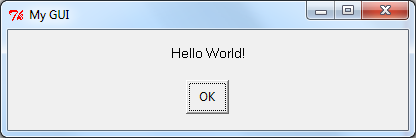 import easygui as egeg.msgbox("Hello World!","My GUI")msg="Continue?"title="My GUI"eg.ccbox(msg, title) alternative:eg.ccbox(msg="Continue?", title="My GUI", choices=("Continue", "Cancel"), image=None) alternative:eg.ccbox("Continue?", "Michael's GUI")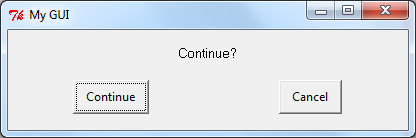 decision=eg.ccbox("Continue?", "Michael's GUI")print(decision)msg="Are you a programmer?" title="Question 1"choices=("Yes","No") eg.ynbox(msg, title, choices)alternative:eg.ynbox(msg='Are you a programmer?', title='Question 1')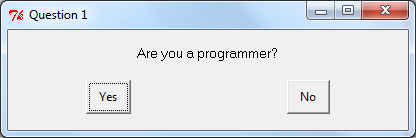 eg.boolbox(msg='Are you a programmer?', title='Question 1')msg="What is the square root of 64?"title="Question 2",  choices=("6", "8", "10")ans=eg.buttonbox(msg, title, choices)print(ans)alternative:ans=eg.buttonbox(msg="What is the square root of 64?", title="Question 2",  choices=("6", "8", "10"))alternative:ans=eg.buttonbox("What is the square root of 64?", "Question 2",("6", "8", "10"))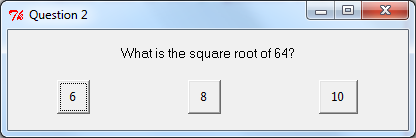 text = eg.enterbox(msg="Enter a string", title="My GUI", default="")print(text)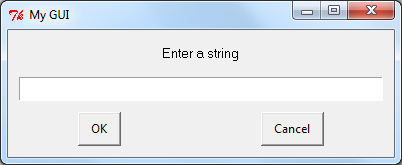 Msg="129 in binary is?",  title="Question 3", choices=("10000000", "10000101", "10000001")ans=eg.indexbox(msg,title,choices)alternative:ans=eg.indexbox("129 in binary is?", "Question 3", ("10000000", "10000101", "10000001"))print(ans)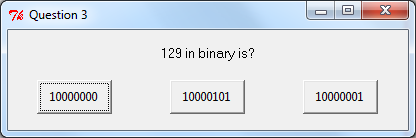 msg = "Select correct answer?" title = "Question 3" choices = ("abc", "def", "ghi") answer = eg.choicebox(msg, title, choices)print(answer)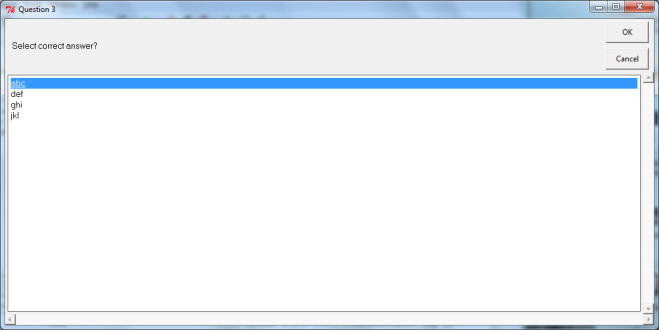 msg = "Select all correct answers" title = "Question 4" choices = ["abc", "def", "ghi"] answer = eg.multchoicebox(msg, title, choices)print(answer)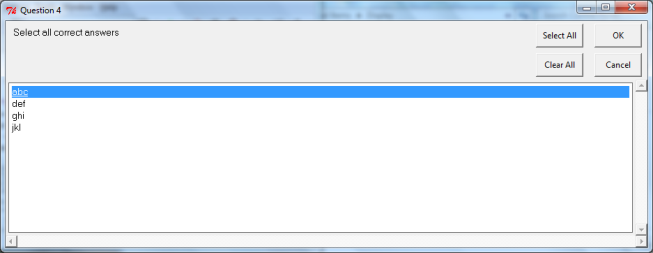 enterNum=eg.integerbox( msg='Enter a number between 0 and 100',  title='My Game',  default='',  lowerbound=0, upperbound=100)print(enterNum)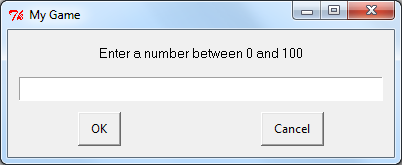 dr=eg.diropenbox(msg="Choose a directory", title="Directory Selector", default="C:/")print(dr)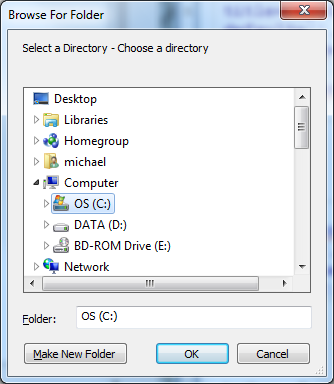 file=eg.fileopenbox(msg="Choose a file", title="File Selector", default="C:/")print(file)alternative:file=eg.fileopenbox('Select a file')print(file)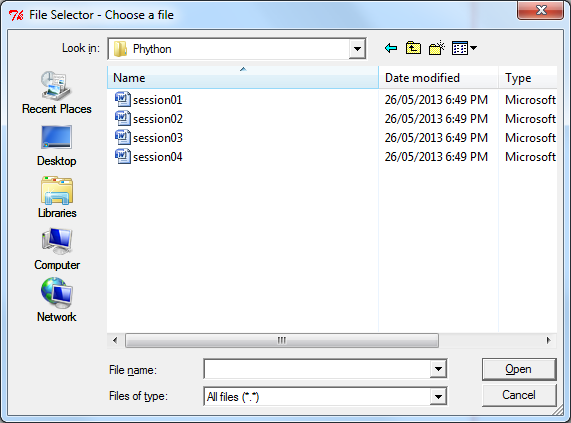 eg.filesavebox(msg=None, title=None, default="C:/")psw = eg.passwordbox(msg='Enter your password.', title='Login', default='')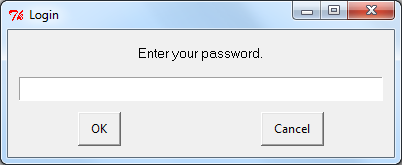 msg = "Enter your Details"title = "Online Registration"fields = ["Name","Address","Suburb","State","Postcode"]values = []  values = eg.multenterbox(msg,title, fields)print(values)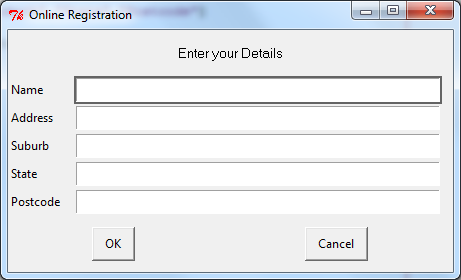 msg = "Enter logon details"title = "Login"fields = ["Department ID", "Employee ID", "Password"]values = [] values = eg.multpasswordbox(msg,title, fields)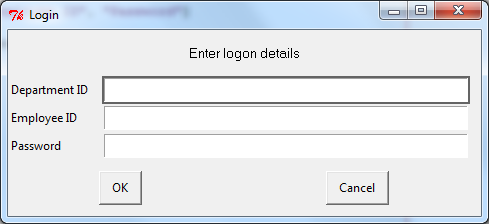 # Example 1answer = eg.textbox(msg="Please enter your name",title="my Gui", text="")print(answer)# Example 2answer = eg.textbox(msg="Please enter your name",title="my Gui", text="Your name is ")print(answer)# Example 3file = open ("TenGreenBottles.txt", "r")text = file.read()file.close()eg.textbox(msg="The words to Ten Green Bottles", title="My GUI", text=text)# Example 4def readFile(filename):    file = open (filename, 'r')    text = file.read()    file.close()    return texttext = readFile("TenGreenBottles.txt")eg.textbox("The words to Ten Green Bottles", "My GUI",text)# Example 5myList= ['Ww', 'Aa', 'Bb', 'Cc']myList = ' '.join(myList)eg.textbox('','',myList)Create a folder on your usb drive name it “pythonWeek03”.Within this folder create yet another folder and name it “myLibrary”.  Create the following program and name it “loopExamples”.  Place this program into the “myLibrary” folder.Create the following program and name it “mainProgram”.  Place “mainProgram” into the “pythonWeek03” folder.# loopExamples.pydef example01():    for x in range(5):        print ('Number', x)def example02():    num = 0    while (num < 3):        num = num + 1        print('loop',num)    print('Out of the loop!')# mainProgram.pydef main():    import sys    sys.path.append('myLibrary')    import loopExamples    loopExamples.example01()    loopExamples.example02()if __name__ == "__main__":    main()